О внесении изменений в административный 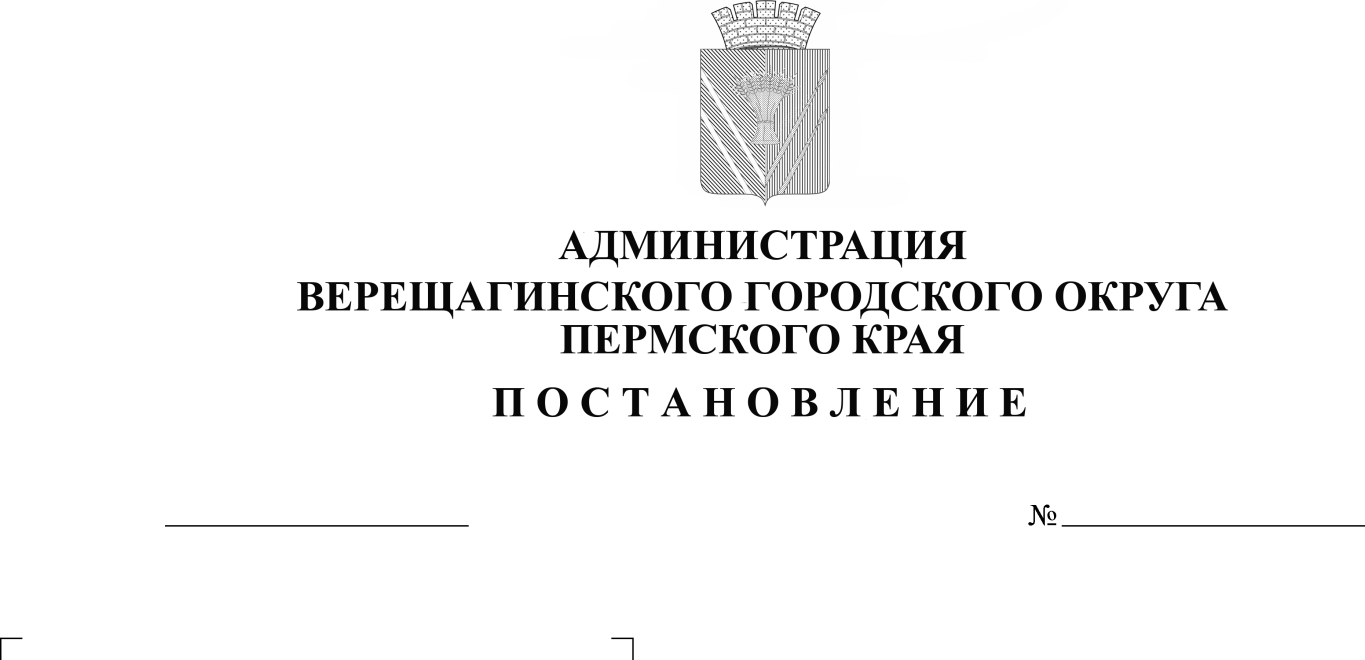 регламент предоставления муниципальной услуги «Выдача разрешения на установку и эксплуатацию рекламных конструкций на соответствующей территории, аннулирование такого разрешения»В целях сокращения сроков оказания муниципальной услуги, руководствуясь Федеральным законом от 27.07.2010 № 210- ФЗ «Об организации предоставления государственных и муниципальных услуг», Уставом муниципального образования Верещагинский городской округ Пермского края,администрация Верещагинского городского округа ПОСТАНОВЛЯЕТ:1. Внести в административный регламент предоставления муниципальной услуги «Выдача разрешения на установку и эксплуатацию рекламных конструкций на соответствующей территории, аннулирование такого разрешения», утвержденный постановлением администрации Верещагинского городского округа Пермского края от 25.05.2020 № 254-01-01-753  следующие изменения:1.1. В п.п. 2.4.1. слова: «Срок предоставления муниципальной услуги составляет 30 дней» заменить словами: «Срок предоставления муниципальной услуги составляет 28 дней».1.2. В п.п. 2.4.2. слова: «Решение о выдаче (об отказе в выдаче) разрешения на установку и эксплуатацию рекламной конструкции должно быть принято в течение 50 дней со дня предоставления заявления и документов, обязанность по представлению которых возложена на Заявителя, в орган, предоставляющий муниципальную услугу» заменить словами: «Решение о выдаче (об отказе в выдаче) разрешения на установку и эксплуатацию рекламной конструкции должно быть принято в течение 28 дней со дня предоставления заявления и документов, обязанность по представлению которых возложена на Заявителя, в орган, предоставляющий муниципальную услугу».1.3. В п.п. 3.4.4. слова: «Срок исполнения административной процедуры- два месяца со дня представления заявления и соответствующих документов в орган, предоставляющий муниципальную услугу» заменить словами: «Срок исполнения административной процедуры- 28 дней со дня представления заявления и соответствующих документов в орган, предоставляющий муниципальную услугу».	2. Настоящее постановление вступает в силу с момента официального опубликования в газете «Заря».Глава городского округа-глава администрации Верещагинскогогородского округа Пермского края                                                           С. В. Кондратьев